Unit = Road MapRoad MapRoad MapRoad MapRoad MapRoad MapIn this unit you will investigate water on the land. The aims are as follows:LG1: KnowledgeLG2: ApplicationLG3: SkillsAssessment GradesIn this unit you will investigate water on the land. The aims are as follows:LG1: KnowledgeLG2: ApplicationLG3: SkillsIn this unit you will investigate water on the land. The aims are as follows:LG1: KnowledgeLG2: ApplicationLG3: SkillsIn this unit you will investigate water on the land. The aims are as follows:LG1: KnowledgeLG2: ApplicationLG3: SkillsIn this unit you will investigate water on the land. The aims are as follows:LG1: KnowledgeLG2: ApplicationLG3: SkillsIn this unit you will investigate water on the land. The aims are as follows:LG1: KnowledgeLG2: ApplicationLG3: SkillsThemesLearning Goals/Outcomes/ContentLearning Goals/Outcomes/ContentLearning Goals/Outcomes/Content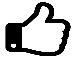 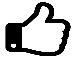 Lesson 1What makes an effective logo?What is a visualisation diagram?LG1: Understand what makes an effective logo.LG1: Know where visualisation diagrams are used in planningLG1: Understand the purpose of a visualisation diagram and be able to explain the content of a visualisation diagramLG2 & LG3: Develop an ability to design a logo that is suitable for audience and purpose.LG1: Understand what makes an effective logo.LG1: Know where visualisation diagrams are used in planningLG1: Understand the purpose of a visualisation diagram and be able to explain the content of a visualisation diagramLG2 & LG3: Develop an ability to design a logo that is suitable for audience and purpose.LG1: Understand what makes an effective logo.LG1: Know where visualisation diagrams are used in planningLG1: Understand the purpose of a visualisation diagram and be able to explain the content of a visualisation diagramLG2 & LG3: Develop an ability to design a logo that is suitable for audience and purpose.Lesson 2 and 3What tools are there to use to create a digital graphic in Photoshop?What tools can you use that are suitable to create a logo?LG3: Learn how to use layers and the text and shape tool in Photoshop.LG3: Learn how to save a digital graphic in different formats.LG2 & LG3: Develop an ability to create a logo that is suitable for audience and purpose.LG3: Learn how to use layers and the text and shape tool in Photoshop.LG3: Learn how to save a digital graphic in different formats.LG2 & LG3: Develop an ability to create a logo that is suitable for audience and purpose.LG3: Learn how to use layers and the text and shape tool in Photoshop.LG3: Learn how to save a digital graphic in different formats.LG2 & LG3: Develop an ability to create a logo that is suitable for audience and purpose.Lesson 4Why you might want to adjust the brightness and contrast of an image?What is a layer mask?LG1: Understand how the brightness and contrast can be altered to improve the appearance of a digital graphic.LG3:  Learn how to adjust the brightness and contrast of part of a photograph.LG3: Learn how to mask a layer.LG1: Understand how the brightness and contrast can be altered to improve the appearance of a digital graphic.LG3:  Learn how to adjust the brightness and contrast of part of a photograph.LG3: Learn how to mask a layer.LG1: Understand how the brightness and contrast can be altered to improve the appearance of a digital graphic.LG3:  Learn how to adjust the brightness and contrast of part of a photograph.LG3: Learn how to mask a layer.Lesson 5 How do I adjust colour: brightness and contrast, vibrance, photo filter?LG1: Understand why you may want to improve the appearance of a photograph.LG3:  Learn how to adjust the brightness and contrast, vibrance, photo filter of a photograph.LG1: Understand why you may want to improve the appearance of a photograph.LG3:  Learn how to adjust the brightness and contrast, vibrance, photo filter of a photograph.LG1: Understand why you may want to improve the appearance of a photograph.LG3:  Learn how to adjust the brightness and contrast, vibrance, photo filter of a photograph.Lesson 6How do I crop and straighten the appearance of a photograph, lighten dark areas and remove small objects?LG1: Understand why you may want to improve the appearance of a photograph.LG3:  Learn how to use the crop tool, shadow and highlights and the spot healing brush tool.LG1: Understand why you may want to improve the appearance of a photograph.LG3:  Learn how to use the crop tool, shadow and highlights and the spot healing brush tool.LG1: Understand why you may want to improve the appearance of a photograph.LG3:  Learn how to use the crop tool, shadow and highlights and the spot healing brush tool.Lesson 7 – 9How can I make photographs more interesting?LG1: Understand how a graphic designer can make photographs more interesting.LG3:  Learn how to:Convert an image into greyscale (black and white)Use the clone stampDevelop use of the layer mask Create effects Apply filtersLG1: Understand how a graphic designer can make photographs more interesting.LG3:  Learn how to:Convert an image into greyscale (black and white)Use the clone stampDevelop use of the layer mask Create effects Apply filtersLG1: Understand how a graphic designer can make photographs more interesting.LG3:  Learn how to:Convert an image into greyscale (black and white)Use the clone stampDevelop use of the layer mask Create effects Apply filtersLesson 10How can I improve a digital graphic so that it is suitable for audience and purpose?How can I make the text more interesting?How can I combine images in a digital graphic?LG1: Identify how to improve a digital graphic so that it is suitable for audience and purpose.LG3: Learn how to create interesting text in Photoshop.LG3: Learn how to combine images with a smooth transition. LG1: Identify how to improve a digital graphic so that it is suitable for audience and purpose.LG3: Learn how to create interesting text in Photoshop.LG3: Learn how to combine images with a smooth transition. LG1: Identify how to improve a digital graphic so that it is suitable for audience and purpose.LG3: Learn how to create interesting text in Photoshop.LG3: Learn how to combine images with a smooth transition. Lesson 11How can I improve a digital graphic so that it is suitable for audience and purpose?LG1: Identify how to improve a digital graphic so that it is suitable for audience and purpose.LG3: Learn how to use the dodge, burn and sponge tools in Photoshop.LG3: Learn how to use the curve adjustment tool to improve the appearance of a photograph.LG1: Identify how to improve a digital graphic so that it is suitable for audience and purpose.LG3: Learn how to use the dodge, burn and sponge tools in Photoshop.LG3: Learn how to use the curve adjustment tool to improve the appearance of a photograph.LG1: Identify how to improve a digital graphic so that it is suitable for audience and purpose.LG3: Learn how to use the dodge, burn and sponge tools in Photoshop.LG3: Learn how to use the curve adjustment tool to improve the appearance of a photograph.Lesson 12 - 14Flyer AssessmentLG1 – Knowledge and understanding of how to create a digital graphic that is suitable for audience and purpose.LG2 – Application of knowledge on how to create digital graphics, using suitable tools.LG3 – Skills in creating a digital graphic that is suitable for audience and purpose.Flyer AssessmentLG1 – Knowledge and understanding of how to create a digital graphic that is suitable for audience and purpose.LG2 – Application of knowledge on how to create digital graphics, using suitable tools.LG3 – Skills in creating a digital graphic that is suitable for audience and purpose.Flyer AssessmentLG1 – Knowledge and understanding of how to create a digital graphic that is suitable for audience and purpose.LG2 – Application of knowledge on how to create digital graphics, using suitable tools.LG3 – Skills in creating a digital graphic that is suitable for audience and purpose.